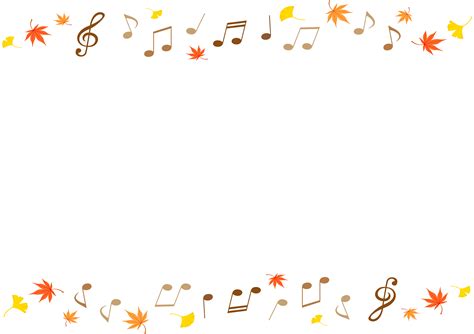 特別支援教育における作業療法講師：中路　純子先生（日本作業療法士協会・フリーランス作業療法士）【日時】平成30年11月10日　（土）　13：00～16：00（受付　12：30～）【場所】びわこ学園医療センター草津　会議室（草津市笠山８丁目３番１１３号）【受講料】　滋賀県県士会員：2,000円　その他（他府県士会員、OT以外）：4,000円非会員（作業療法士で非会員、年会費未納者）：8,000円【申し込み方法】件名に「研修会申し込み」を明記し、①氏名、②所属、③会員番号または職種、④連絡先を記入し、11月7日（水）までにメールにてお申込みください。【メールアドレス】　shigaotshouni@yahoo.co.jp　今回の研修会は、日本作業療法士協会　生涯教育単位認定講座となります。生涯教育手帳をお持ちください。尚、研修中は捺印等のため手帳をお預かり致しますのでご了承ください。滋賀県士会員の参加につきましては、県士会年会費納入後に配布される当確年度（滋賀2018）の提示が必要です。当日受付もいたしますが、できる限り、事前申し込みをお願いたします。